OD PRZEDMIOTU I POJĘCIA DO JEGO ZNAKU.PRACA PLASTYCZNA: „ŻYWIOŁY I ZJAWISKA ATMOSFERYCZNE”Ćwiczenie plastyczne – pracę prześlij na adres e- mail klasowyProszę na kartce z bloku spróbować zilustrować żywioły i zjawiska atmosferyczne za pomocą znaków stanowiących uproszczone  kształty, nawiązujących do sensu znaków. Zjawiska do przedstawienia za pomocą znaku:wodaburzaziemiawiatrogieńdeszczpowietrześnieżycamgła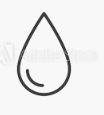 Przykład woda : 